OSNOVNA ŠKOLA MILANA LANGA Bregana, Langova 227. 4. 2022.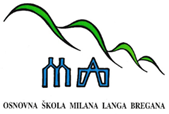 ŠKOLSKA  KUHINJA – MLIJEČNI OBROKza razdoblje od 2. do 6. 5. 2022. godinePonedjeljak:  bolonjez + kiseli krastavciUtorak: 	    krafna + mlijekoSrijeda:	    pohani pileći batak + rizi bizi + sokČetvrtak: 	    buhtla + mlijekoPetak:             hrenovka u lisnatom + sokJELOVNIK  ZA  UČENIKE U  PRODUŽENOM  BORAVKUza razdoblje od 2. do 6. 5. 2022. godinePonedjeljak: RUČAK: bistra juha + pečena piletina + mlinci + zelena salataUŽINA:   nutela na kruhu + mlijekoUtorak:RUČAK: lazanje od mljevenog mesa + salata paprika-paradajz-krastavci + sladoledUŽINA:   mini slanac + voćni jogurtSrijeda:RUČAK: varivo grah sa suhim mesom, povrćem i tjesteninom + kolač UŽINA:   sendvičČetvrtak: RUČAK:  krem juha od povrća + pečeni svinjski kotlet + dinstani ričet s povrćemUŽINA:    biskvit + mlijekoPetak:     RUČAK:  krem juha od cvjetače + kuhani štrukli s preljevomUŽINA:    mafin + sok DOBAR TEK!